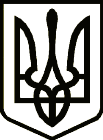 УКРАЇНАСРІБНЯНСЬКА СЕЛИЩНА РАДАРІШЕННЯ(сімнадцята сесія восьмого скликання)26 серпня 2022 року     								смт СрібнеПро погодження форми організаціїосвітнього процесу в закладахзагальної середньої освітиСрібнянської селищної радиНа виконання Закону України «Про затвердження Указу Президента України «Про продовження строку дії воєнного стану в Україні» від 15.08.2022 № 2500-ІХ», статей 3, 25, 571 Закону України «Про освіту», статей 6,10 Закону України «Про повну загальну середню освіту», згідно листів МОН від 27.06.2022 № 1/7035-22 «Про підготовку до початку та особливості організації освітнього процесу в 2022/23 навчальному році», від 30.06.2022 № 1/7322-22 «Про організацію 2022/2023 навчального року», від 11.07.2022 № 1/7707-22 «Про підготовку закладів освіти до нового навчального року та опалювального сезону в умовах воєнного стану», керуючись ст.25, п.1 ст. 59 Закону України «Про місцеве самоврядування в Україні», відповідно до рішень педагогічних рад та керівників закладів загальної середньої освіти громади, селищна рада вирішила:1. Затвердити форми організації освітнього процесу у закладах загальної середньої освіти громади із урахуванням безпекової ситуації у розрізі ЗЗСО згідно з додатком.2. Надати повноваження виконавчому комітету селищної ради узгоджувати формат організації освітнього процесу у ЗЗСО громади протягом 2022-2023 навчального року.3. Погодити питання організації освітнього процесу у закладах освіти громади із Прилуцькою районною військовою адміністрацією.4. Начальнику відділу освіти, сім’ї, молоді та спорту Срібнянської селищної ради Віталію НИКОНЕНКУ забезпечити широке інформування населення щодо режиму роботи закладів у період воєнного стану.5. Керівникам закладів загальної середньої освіти громади вжити заходів щодо безпеки учасників освітнього процесу в умовах воєнного стану.6. Контроль за виконанням рішення покласти на постійну комісію з питань сім’ї та молоді, гуманітарних питань та соціального захисту населення.Секретар ради                                                                      Ірина МАРТИНЮК                                               Додаток                                                                                до рішення сімнадцятої сесії                                                                  восьмого скликання Срібнянської селищної ради                                                              26 серпня 2022 р. Форми організації освітнього процесуу закладах загальної середньої освіти Срібнянської селищної ради у  2022-2023 навчальному роціСекретар ради						                 Ірина МАРТИНЮК№Назва закладуФорма навчання1Срібнянська загальноосвітня школа І-ІІІ ступенів Срібнянської селищної ради Чернігівської областізмішана (очна + дистанційна)1Срібнянська загальноосвітня школа І-ІІІ ступенів Срібнянської селищної ради Чернігівської областізмішана (очна + дистанційна)2Дігтярівська загальноосвітня школа І-ІІІ ступенів Срібнянської селищної ради Чернігівської областізмішана (очна + дистанційна)2Дігтярівська загальноосвітня школа І-ІІІ ступенів Срібнянської селищної ради Чернігівської областізмішана (очна + дистанційна)3Карпилівська загальноосвітня школа І-ІІІ ступенів Срібнянської селищної ради Чернігівської областідистанційна4Сокиринська загальноосвітня школа І-ІІІ ступенів Срібнянської селищної ради Чернігівської областізмішана (очна + дистанційна)5Васьківська загальноосвітня школа І-ІІ ступенів Срібнянської селищної ради Чернігівської областідистанційна6Горобіївська загальноосвітня школа І-ІІ ступенів Срібнянської селищної ради Чернігівської областізмішана (очна + дистанційна)7Гриціївська загальноосвітня школа І-ІІ ступенів Срібнянської селищної ради Чернігівської областізмішана (очна + дистанційна)8Гурбинська загальноосвітня школа І-ІІ ступенів Срібнянської селищної ради Чернігівської областідистанційна9Калюжинська загальноосвітня школа І-ІІ ступенів Срібнянської селищної ради Чернігівської областідистанційна10Подільська загальноосвітня школа І-ІІ ступенів Срібнянської селищної ради Чернігівської областідистанційна11Савинська загальноосвітня школа І ступеня Срібнянської селищної ради Чернігівської областідистанційна